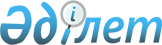 О внесении изменения в решение Кызылординского городского маслихата от 23 августа 2019 года № 252-45/4 "Об утверждении порядка и размера оказания социальной поддержки по оплате коммунальных услуг и приобретению топлива за счет бюджетных средств специалистам государственных организаций здравоохранения, социального обеспечения, образования, культуры, спорта и ветеринарии, проживающим и работающим в сельских населенных пунктах"Решение Кызылординского городского маслихата от 6 декабря 2019 года № 272-51/3. Зарегистрировано Департаментом юстиции Кызылординской области 9 декабря 2019 года № 7011
      В соответствии со статьей 26 Закона Республики Казахстан от 6 апреля 2016 года "О правовых актах" Кызылординский городской маслихат РЕШИЛ:
      1. Внести в решение Кызылординского городского маслихата от 23 августа 2019 года № 252-45/4 "Об утверждении порядка и размера оказания социальной поддержки по оплате коммунальных услуг и приобретению топлива за счет бюджетных средств специалистам государственных организаций здравоохранения, социального обеспечения, образования, культуры, спорта и ветеринарии, проживающим и работающим в сельских населенных пунктах" (зарегистрировано в Реестре государственной регистрации нормативных правовых актов №6904, опубликовано в эталонном контрольном банке нормативных правовых актов Республики Казахстан 2 сентября 2019 года) следующее изменение:
      в приложении указанного решения пункт 6 исключить.
      2. Настоящее решение вводится в действие по истечении десяти календарных дней после дня первого официального опубликования.
					© 2012. РГП на ПХВ «Институт законодательства и правовой информации Республики Казахстан» Министерства юстиции Республики Казахстан
				
      Председатель внеочередной ХХХХХІ
сессии Кызылординского городского
маслихата

М. АБДУКАЛЫКОВ

      Исполняющий обязанности секретаря
Кызылординского городского
маслихата

М. КАРИМБАЕВ
